Муниципальное казенное учреждение дополнительного образования«Детская школа искусств» с. Кунашак, Кунашакского районаДОПОЛНИТЕЛЬНАЯ   ОБЩЕРАЗВИВАЮЩАЯОБЩЕОБРАЗОВАТЕЛЬНАЯ ПРОГРАММАХУДОЖЕСТВЕННОЙ НАПРАВЛЕННОСТИ«ОСНОВЫ МУЗАКАЛЬНОГО ИСПОЛНИТЕЛЬСТВА»«НАРОДНЫЕ ИНСТРУМЕНТЫ» (БАЯН)ПРОГРАММА УЧЕБНОГО ПРЕДМЕТАСПЕЦИАЛЬНОСТЬ (БАЯН)(4 -летний срок обучения)с. Кунашак 2021г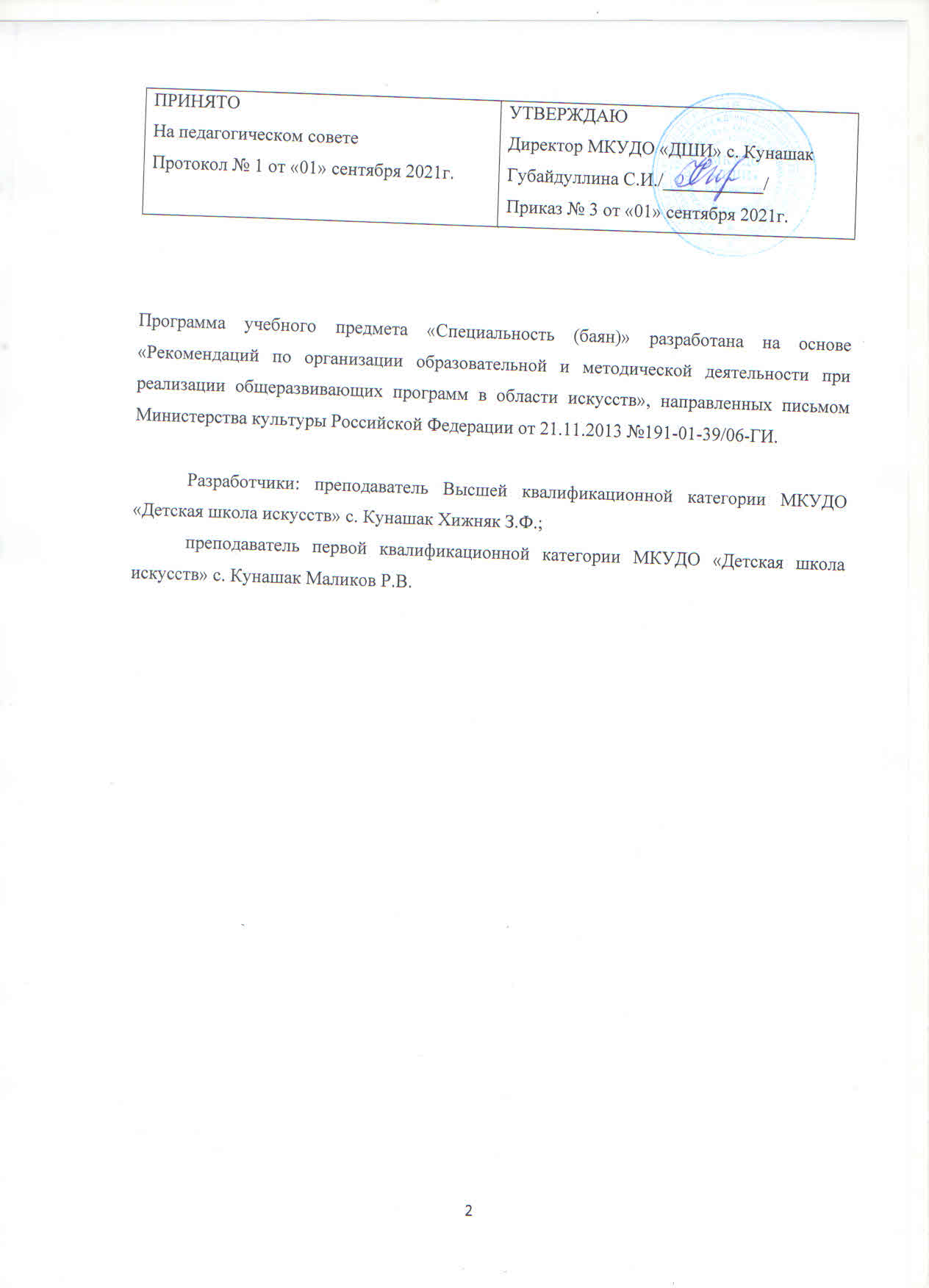 СодержаниеПояснительная запискаПрограмма учебного предмета Специальность музыкальный инструмент (баян) разработана на основе «Рекомендаций по организации образовательной и методической деятельности при реализации общеразвивающих программ в области искусств», направленных письмом Министерства культуры Российской Федерации от 21.11.2013 г. № 191, а также учитывался многолетний педагогический опыт в области исполнительства на народных музыкальных инструментах в детских школах искусств.В системе музыкально-эстетического воспитания одно из ведущих мест занимает музыкально-инструментальное исполнительство на народном инструменте - баян.Народная музыка и инструментальная музыка, написанная для детей, благодаря песенной основе, доступности, содержательности, простоте восприятия, помогает развивать в детях музыкальность, пробуждает интерес к занятиям.  Данная программа рассчитана на четырехлетний срок обучения. Возраст детей, приступающих к освоению программы, 9 – 12 лет.Недельная нагрузка по предмету «Музыкальный инструмент» (баян) составляет 2 часа в неделю. Занятия проходят в индивидуальной форме. Программа предусматривает проведение итоговой аттестации в форме экзамена. При выборе той или иной формы завершения обучения ДШИ вправе применять индивидуальный подход.Цель и задачи учебного предметаЦель: Создание условий для обеспечения развития творческих способностей и индивидуальности учащегося, овладение знаниями и представлениями об истории исполнительства на баяне, формирования практических умений и навыков игры на баяне, устойчивого интереса к самостоятельной деятельности в области музыкального искусства.                Задачи:ознакомление детей с народными инструментами, их разнообразием и исполнительскими возможностями;формирование навыков игры на музыкальном инструменте – баяне;приобретение знаний в области музыкальной грамоты;приобретение знаний в области истории музыкальной культуры и народного творчества;формирование основных понятий о музыкальных стилях и жанрах;оснащение системой знаний, умений и способов музыкальной деятельности, обеспечивающих в своей совокупности базу для дальнейшего самостоятельного общения с музыкой, музыкального самообразования и самовоспитания;воспитание у детей трудолюбия, усидчивости, терпения;воспитание стремления к практическому использованию знаний и умений, приобретенных на занятиях, в быту, в досуговой деятельности.Методы обученияДля достижения поставленной цели и реализации задач предмета используются следующие методы обучения:-  словесный (объяснение, беседа, рассказ);- наглядный (показ, просмотр видеоматериалов концертов, конкурсов, прослушивание аудио записей исполнителей на баяне, симфонической музыки и другие);- практический (владение штрихами и приемами игры на инструменте; умение исполнять различную по характеру, стилю музыку);- эмоциональный (подбор ассоциаций, образов, художественные впечатления).Описание материально-технических условий реализации учебного предметаКаждый учащийся обеспечивается доступом к библиотечным фондам и фондам аудио и видеозаписей школьной библиотеки.Библиотечный фонд укомплектован печатными, электронными изданиями, нотами, книгами по музыкальной литературе.Класс оборудован музыкальными инструментами, стульями различный высоты, подставками для ног, аудио техникой, компьютером и интернетом. I.Учебный планСрок реализации учебного предмета (баян) 4 года, продолжительность учебных занятий с первого по четвертые годы обучения составляет 35 недель в год. Объем учебного времени, предусмотренный учебным планом ДШИ на реализацию учебного предмета.При реализации учебного предмета Специальность (баян) максимальная нагрузка составляет 560 часов.  Из них: 280 часов – аудиторные занятия, 280 часов – самостоятельная работа. Сведения о затратах учебного времениЗанятия проводятся в индивидуальной форме.II. Содержание учебного предмета1 класс.ГОДОВЫЕ ТРЕБОВАНИЯ.-Освоение нотной грамоты.В течение учебного года преподаватель должен проработать с учеником 20-25 пьес различного характера:-2,3 этюда на различные виды техники -чтение нот с листа наиболее легких пьес отдельно каждой рукой-подбор по слуху простых песенных попевок.Требования по гаммам:-гаммы до – соль – фа мажор каждой рукой отдельно (штрихами легато, нон легато, стаккато) в одну октаву, (до – мажор – двумя руками);-хроматическая гамма правой рукой в одну октаву (как упражнение);-короткие арпеджио: до - соль – фа мажор правой рукой;По окончании первого года обучения учащиеся должнызнать:-основные положения постановки баяна, рук;-основные элементы музыкальной грамоты;-основы ровного ведения меха;-терминологию на данном этапе обучения.уметь: -читать с листа несложные музыкальные произведения;-самостоятельно работать над музыкальным произведением;-грамотно исполнять музыкальные произведения.Формы контроля:1-ое полугодие- Академический концерт (две разнохарактерные пьесы).2-ое полугодие - Промежуточная аттестация (три разнохарактерные пьесы)Примерный репертуарный список.Этюды:-Беренс Г.         «Этюд №6»;- Беренс Г.        «Этюд» до мажор, ля минор;-Беркович И.    «Этюд №8,10»-Вольфарт Г.    «Этюд № 23,10»-Доренский А  «Этюд №2»-Лысенко Г.     «Этюд №7»-Черни К.         «Этюд №4,12»Обработки народных песен и танцев:- Русская народная песня «Петушок», «Василек», «Как под горкой»;- русская народная песня «Полянка»;-русская народная песня «Во саду ли, в огороде»;- Русская частушка»- башкирская народная мелодия «Сахибьямал»;- башкирская народная мелодия «Зарифа»;- башкирская народная песня «Шаль вязала»;- башкирский танец «7 девушек»;- татарская народная песня «Загида»;- французская народная песня «Пастушья»;- белорусская народная песня «Перепелочка»;- русская народная песня «Там, за рекой»;- русская народная песня «Во поле береза стояла»;- польская народная песня «Кукушка» (обработка Брызгалина);- украинская народная песня «Бандура»;- русская народная песня «Я на горку шла»;- немецкий танец (обработка Брызгалина);- обработка Макарова – «Танец джигита»;- обработка Р.Бакирова «Деревенский напев»;- башкирская народная песня «Хатира»;- башкирская народная песня «Апипа»;- обработка Р. Бакирова «Татарские напевки»;- русская народная песня «Перевоз Дуня держала»;- русская народная песня «Степь да степь кругом»;- татарская народная песня «Каз канаты»;-башкирский народный танец «Карабай»;- «Тирольский вальс»;- русская  народная  песня «Как у наших у ворот».Пьессы советских композиторов:- Александр «Новогодняя полька»;- Камалдинов «Маленькая пьеска»;- Кабалевский  Д. «Вальс»;- Киянов «Веселая полька»;- Майкапар С. «Первые шаги»;- Филиппенко «Веселая песня», «Праздничная»;Пьессы современных композиторов:- Бажилин Р. обр. «Частушка»;- Бакиров Р. «Дождик»;- Бакиров Р. «Деревенский напев»;- Бакиров Р. «На воде»;- Бакиров Р. «Сабантуй»;- Бекман «Елочка»;- Иванов Аз. «Полька»;- Красев «Маленькая елочка»;- Качурбина Е. «Мишка с куклой», танцуют польку;- Книппер «Полюшко – поле»;- Мотов «Игра»- Сальманов Р. «Мама»;- Сальманов Р. «Птицы летят»;- Спадавеккия А. «Добрый жук»;- Судариков «Пьеса»;- Тихончук А. «Полька»;- Файзи Д. «Первый урок»;- Чайкин «Полька»;- Чайкин «Танец Снегурочки»;- Черчик В. «Бегал заяц по болоту»;- Шарипов И. «Припевки»;- Шарипов И. «Бию»;- Шарипов И. «Частушка»;- Шарипов И. «Эх, вдвоем»;- Шахов «Танец»;- Шпак А. «Две кукушки»;- Яхин Р. «Песня»;- украинская полька;Пьессы композиторов - классиков:- Барток «Песня странника»;- Бах С. «Менуэт»;- Бетховен Л. «Танец»;- Гайди И. «Танец»;- Гайди И. «Песенка»;- Гайди И. «Военный марш»;- Глинка М. «Песня»;- Гурилев «Песенка»;- Калинников «Журавель»;- Калинников «Тень-тень»;- Кабалевский Д. «Маленькая полька»;- Моцарт В. «Юмореска»;- Моцарт В. «Немецкий танец»;- Шуберт Ф. «Лендлер»;Пьессы для чтения с листа:-Детские песенки «Василек», «Сорока»;- польская народная песня «Два кота»;- Архипова Л. «Веселые нотки»;- Бакиров Р. «Припевки»;- Бакиров Р. «Жница»;- Бакиров Р. «Танец»;- Гибайдуллин З. «Детский танец»;- Сальманов Р. «Лето»;- Русская народная песня «Наигрыш»;- Шарипов И. «Гармонь»;-Шарипов И. «Колыбельная»;
- Шарипов И. «Танец»;- Шарипов И. «Молодежная игра»;- Якупов И. «Часики»;Пьессы для самостоятельной работы:- Бакиров Р. «Черемуха»;- Бакиров Р «Подснежник»;- Бакиров Р. «Кария-Закария»;- Детские песенки «Дин-дон», «Качи», «Лошадка», «Серенькая кашечка»;- Гибайдуллин З. «Детская песенка»;- Гурилев «Песенка»;- Иванов «Полька»;- Касимов С. «Считалка»- Раухвергер «Рыжая корова»;- Сальманов Р. «Хоровод»;- Френкель Ян. «Дождик»;- Хисамутдинов И. «Напев»;- Шарипов И. «Колыбельная»;- Русские народные песни «Как под горкой», «Как пошли наши подружки», «Ходит зайка»;- Якупов И. «Часики»;- Русская народная песня «Как на тоненький ледок»;- Русская народная песня «Позарастали стежки-дорожки».2 класс. 	Годовые требования.В течение учебного года преподаватель должен проработать с учеником 12-14 различных по форме и жанру музыкальных произведений:- 2 -3 произведения с элементами полифонии;- 8-10 пьес различного характера;- 2-3 этюда на различные виды техники;- чтение нот с листа наиболее легких упражнений и пьес обеими руками;- транспонирование несложных песенных мелодий из до мажора в соль и фа мажор; - подбор по слуху мелодий с простым  аккомпанементом;- работа над пальцевой техникой  в упражнениях;Требования по гаммам:- гаммы до-соль-фа мажор двумя руками короткие арпеджио, аккорды двумя руками;- гаммы ля-ми-ре правой рукой (в 3 октавы) короткие арпеджио, аккорды – правой рукой;По окончании второго года обучения учащиеся должнызнать:- основные положения постановки баяна, рук;- основные элементы музыкальной грамоты;- основы ровного ведения меха;- элементы полифонии;- терминологию на данном этапе обучения,уметь:- читать с листа несложные музыкальные произведения;- самостоятельно разучивать музыкальные произведения;- грамотно, осмысленно и выразительно исполнять музыкальные произведения;- самостоятельно накапливать репертуар из музыкальных произведений;- владеть навыком публичных выступлений.Формы контроля1 полугодие:технический зачет: 1 этюдгаммы: ля минор трех видов правой рукой (арпеджио, аккорды правой рукой);до мажор отдельными руками, арпеджио, аккорды правой рукой; термины;академический концерт: (две разнохарактерные пьесы).2 полугодие:Технический зачет:1 этюд; гаммы: до мажор, арпеджио, аккорды двумя руками; термины;Промежуточная аттестация:пьеса с элементами полифонии или полифоническая пьеса;крупная форма (сонатина или вариации);пьеса по выбору.Примерный репертуарный список:Этюды:-  Беренс Г. «Этюды №9, 29, этюд ля минор»;- Бакиров Р. «Этюд «Подвижные пальцы»;- Вольфарт Г. «Этюд №7, 19»;- Денисов Э.;- Лешгорн «Этюд до мажор»;- Мотов «Этюд ля минор»;- Назаренко «Этюд ля минор»;- Судариков «Этюд №3,4»;- Онегин «Этюд ля минор»;- Черни К. «Этюд №1,2,3,4,5»;- Шитте Л. «Этюд №1,2»;- Шахов «Этюд соль мажор»;- Якупов В. «Этюд №11».Обработка народных песен и танцев- Русская народная песня «Здравствуй, гостья – зима»;- украинская народная песня «Ой, на горе, на горе»;- чешская народная песня «По ягоды»;- русская народная песня «Как ходил, гулял Ванюшка»;- татарская народная песня «Мотылек мой»;- Бакиров Р. «Танец»;- Бакиров Р. «Асиля и Василя»;- Брызгалин В. «Польская танцевальная мелодия»;- Дербенко Е. «Ай, все кумушки домой»;- Ключарев «Танец»;- Шарипов И. «Родной язык»;- Шарипов И. «Соловушка»;- Шарипов И. «Баламишкин»;- «Латышская полька»;- русская народная песня «Как под яблонькой»;- татарская народная песня «Соловей»;- татарская народная песня «Бабочка»;- татарская народная мелодия «Обещание».Пьессы советских композиторов- Барток «Пьеса»;- Гедике «Ригодон»;- Гедике «Фугато»;- Герштейн «Пьеса»;- Звонарев «Рассказ»;- Лондонов «Вальс»;- Любарский «Пастушок»;- Мотов «Птичка»;- Мясков «Грустная песенка»;- Назарова «татарская народная песня»;- Прокофьев «Песня без слов»;- Сальманов «Хоровод»;- Фасхутдинов «Ручеек»;- Фасхутдинов «Эх, хорошее настроение»;- Хасанов Р. «Мелодия»;- Шишаков «Эхо».Пьессы композиторов классиков-Барток «Детская пьеса»;- Бетховен Л. «Контрабас»;- Бетховен Л. «Танец»;- Бетховен Л. «Сурок» -«танец»;- Боккерини А. «Менуэт»;- Варламов А. «Красный сарафан»;- Гайдн «Танец»;- Гендель «Буре»;- Кригер И. «Менуэт»;- Майкапар «Вальс»;- Моцарт В. «Красный сарафан»;- Моцарт «Полонез»;- Мусоргский «Гопак» из оперы «Сорочинская ярмарка»;- Циколи «Минуэт»;- Шуберт «Экосез».Пьессы современных композиторов.-Бакиров Р. «Голубое платье»;- Бакиров Р. «Песня деревни богады»;- Бакиров Р. «Эх, вдвоем»;- Гладков Г. «Песенка черепахи»;- Доренский А. «Мамин вальс»;- Жилинский А. «Латышская полька»;- Зиганов Р. «Прелюдия»;- Каримов «Полька»;- Касимов Р. «Колыбельная»;- Коробейников А. «Мелодия»;- Музафаров М. «В гостях»;- Сайфуллин Г. «Гармонь»;- Сальманов Р. «Сказка»;- Сальманов Р. «Кукушечка»;- Самойлов Д. две пьесы: «Вальс», «Мелодия»;- Хисамутдинов И «Напев»;- Шайхутдинов «Игра»;- Шарипов И «Новая деревня»;- Шарафуллин Ф. «Мелодия деревни», «Лагарево»;- Шаинский В. «Голубой вагон»;- Шаинский В. «Чунга-чанга»;- Шахов Г. «В лугах».Полифонические произведения.- Акимов «Полифоническая пьеса»;- Бах «Менуэт»;- Гесслер И. «Менуэт»;- Гендель «Менуэт»;- Денисов Э. «Песня»;- Корелли «Сарабанда»;- Моцарт «Менуэт»;- Перселл «Ария»;- Шишаков «Полифоническая пьеса»;- Шуберт «Два экосеза».Крупная форма:- Кравченко: вариации на тему русской народной песни «Не летай соловей»;- Савелов «Три сонатины».Пьессы чтения с листа- Русские народные песни: «Во кузнице», «Веселые гуси», «Во саду ли, во городе», «На зеленом лугу», «Ладушки», «Как пошли наши подружки», «Ходила младешенька»;- татарскаие народные песни: «Наша Родина», «Зариф», «Соловушка», «Рамай», «Сария», «Новая деревня», «Родная сторона».Пьессы для самостоятельной работы- Красев «Елочка»;- Сальманов «Шарманка»;- Фасхутдинов А. «Игра», «Сказка», «Считалочка», «Ручеек»;- Филиппенко А. «Про лягушек и комара»;- белорусская народная песня «Перепелочка»;- латышский народнвй танец «Петушок»;- русская народная песня «Ах, улица широкая», «Во поле береза стояла», «Полянка», «Там за рекой», «На горе-то калина», «Уж ты зимушка»,;- татарские народные песни: «Гармонисту», «В лесу», «Речная вода», «Эх вдвоем», «Вдоль реки», «Волна», «Мадина»;- башкирские народные  песня «Хатира», «Апипа», «Шаль вязала», «Сабиракай», «Зарифа», «Деревня мои», «Бузулук».3 класс.Годовые требования.В течение учебного года преподаватель должен проработать с учеником 10-15 произведений. В том числе, несколько произведений в порядке ознакомления:- 1-2 произведения полифонического стиля;- 1-2 произведения крупной формы;- 2-3 этюда на различные виды техники;- 1-2 обработки народных песен и танцев;- 1 пьеса, подготовленная самостоятельно (на 2 класса ниже);- чтение нот с листа легких произведений двумя руками;- подбор по слуху мелодий с использованием в аккомпанементе гармонических последовательностей (тоника – субдоминанта – доминанта).Требования по гаммам: - мажорные гаммы в тональностях до 2-х знаков в ключе двумя руками вместе (штрихами легато, нон легато, стаккато);- арпеджио короткие и аккорды правой рукой (3-х видов);Знать:- основы ровного ведения меха;- приемы ведения меха левой рукой;- терминологию на данном этапе обучения;- ознакомление с строением и особенностями крупной формы: рондо, вариации, сюита, сонатное аллегро.Уметь:- читать с листа несложные музыкальные произведения;- самостоятельно разучивать музыкальные произведения;- грамотно, осмысленно и выразительно исполнять музыкальные произведения;- самостоятельно накапливать репертуар из музыкальных произведений;- владеть навыками публичных выступлений.Формы контроля.1 полугодие:Технический зачет:1 этюд;  гамма соль мажор, арпеджио, аккорды обеими руками;Гамма ми минор, арпеджио, аккорды правой рукой; термины;академический концерт: две разнохарактерные пьесы.2 полугодие:Технический зачет:1 этюд;Гамма фа мажор, арпеджио, аккорды обеими руками;Гамма ре минор, арпеджио, аккорды правой рукой;Термины;Промежуточная аттестация: произведение полифонического стиля;крупная форма;пьеса.Примерный репертуарный список.Этюды:-Аксюк «Этюд» ре-минор;- Бакиров Р. «Этюд №3»;- Бакиров Р. «Этюд №2»;- Беньяминов В. «Этюд №8»;- Беренс «Этюд» ре-минор;- Бюргмюллер «Этюд №38»;- Галкин В. «Этюд» до – мажор;- Гедике А. «Этюд» ми-минор;- Денисов «Этюд» до-мажор;- Мотов «Этюд» ля-минор;- Назаренко «Этюд» фа-мажор;- Ризоль Н «Этюд №3»;- Терещенко «Этюд» ля-минор;- Тышкевич Г. «Этюд №39»- Черни К. «Этюд №4,9»;- Шахов Г. «Этюд» ля-минор;- Якупов В. «Этюд №1».	Народные песни и танцы.- обработка Бакирова Р. «Река Белая быстра»;- обработка Бакирова Р. «Сумбуль» - татарская народная песня;- обработка Берлица В. «Эстонский народный танец»;- обработка Гумерова Р. «Башкортостан»;- обработка Павина С. «Цыганочка» цыганская пляска;- обработка Ризоля Н. «Казачок» - украинский народный танец;- обработка Регменского Н. «Ах вы сени, мои сени»;- обработка Сабитова Р. «Сабантуй»;- обработка Суркова А. «Как у наших у ворот» русская народная песня;- обработка Семенова А. «Большой олень» французская песня;- татарская народная песня «Гусиное крыло»;- татарская народная песня «Пусть будет прекрасно»;- башкирский народный танец «Бурзянские джигиты»;- татарская народная мелодия «На небе звезды»;- «Крыжачок» - белорусский народный танец;- «Словацкая полька»- «Ливенская полька»;- русская народная песня «На горе-то калина»;- «Гопак» - украинский народный танец;- русская народная песня «Пряха»;- башкирская народная мелодия «Янгали»;- башкирская народная мелодия «Круглое озеро»;- татарский народный танец «Тутереш».Пьессы композиторов - классиков- Бетховен Л. «Сонатина соль мажор»;- Бетховен Л. «Контрданс»;- Боккерини А. «Менуэт»;- Вебер К. «Вальс» из оперы «Волшебный стрелок»;- Гайдн «Менуэт»;- Глинка М. «Вальс»;- Греганинов А. «Мазурка»;- Грич Э. «Менуэт»;- Грич Э. «Танец эльфов»;- Грибоедов «Контрданс»;- Моцарт А. «Ария»;- Телеман «Пьеса»;- Циполи Д. «Менуэт»;- Чайковский П. «Камаринская»;- Шуберт Ф. «Лендлер».Птессы современных композиторов.- Бакиров Р. «Прощание»;- Бакиров Р. «Ягода», «Розовый цвет», «Песня об Уфе», «Голубое ведро», обработка татарской народной песни «Деревенский напев»;- Батыкаева Л. «Возвращение»;- Булахов П. «Крошка»;- Бланк С. «Тирольская полька»;- Губайдуллин «Яшълек»;- Даутов Н «Миляш»;- Доренский А. «Вальс»;- Идрисов Ф. «Гимн»;- Коровицын В. «Прогулка по Парижу» (переложение»;- Лихнер Г. «Сказка»;- обр. Лысенко Ю. «6 джигитов»;- Малыгин Н. «Детская сюита №1»;- Салимов И. «Яшълек вальсы»;- Салимов И. «Ель»;- Хасанов Р. «Пуховый платок»;- Шахов Г. Камертон.Полифонические произведения.Бах. И.С. «Хорал»;- Бах. И.С. «Ария»;- Бах. И.С. «Полонез»;- Барток Б. «Менуэт»;- Бетховен А.В. «Менуэт»;- Гендель Г. «Буре»;- Гендель Г. «Гавот», «Сарабанда»;- Гедике А. «Прелюдия»;- Зиганов «Прелюдия»;- Караваев К. «Грустный рассказ»;- Корелли А. «Сарабанда»;- Кригер И. «Менуэт»;- Лондонов П. «Хороводная»;- Мотов В. «Полифоническая пьеса»;- Салин А. «Менуэт»;- Скарлатти Д. «Ария»;- Циполи Д. «Менуэт».Произведения крупной формы.- Андре «Сонатина» 1 часть;- Беркович И. «Сонатина»;- Доренский А. «Сонатина в классическом стиле»;- Дюбук А. русская песня с вариациями;- Келлер Л. «Сонатина соль мажор»;- Кравченко И. Вариации;- Моцарт В.А. «Вариации на тему из оперы «Волшебная флейта»;- Савелов С. «Вариации на тему русский народной песни «Ходит зайка»;- Самойлов С. «Сонатина» соль  мажор;- Шестериков «Сонатина» в классическом стиле;- Штейбельт Д. «Сонатина до мажор».Пьессы для чтения с листа- Бекман Л. «В лесу родилась елочка»;- Вебер К. «Танец», отрывок;- Гайдн «Военный марш»;- Глюк К. «Мелодия»;- Иванов А. «Полька»;- Книппер А. «Полюшко-поле»;- Русская народная песня «Перевоз Дуня держала»;- Моцарт В.А. «Песенка»;- Салимов И. «Речная песня», «Где ты», «Земляника», «Подснежник»;- Украинская народная песня «Солнце низенько».Пьессы для самостоятельного изучения- Бетховен Л.В. «Сурок»;- Бландер М. «Катюша»;- Бландер М. «Моя любимая»;- Мокроусов Б. «Одинокая гармонь»;- Мясков К. «Вальс»;- Островский А. «Спят усталые игрушки»;- Петерсбургский «Синий платочек»;- Сайфуллин Г. «Мамины молитвы»;- Сайфуллин Г. «Гармонь»;- Седов С. «Подмосковные вечера»;- белорусский танец «Лика»;- Шаинский В. «Кузнечик»;- татарская народная песня «Киль-киль»;- «Костяшка», «Не расстраивайся», «У озера»;- чешская народная песня «По ягоды»;- татарская народная песня «Матур булсын»;- татарская народная песня «Соловей»;- танец казанских татар;- башкирские плясовые;- Словацкая полька;- белорусский народный танец «Левониха».4 класс.Годовые требованияЧетвертый класс (выпускной) Учащиеся в течение года готовят выпускную программу: 1. Этюд; 2. Обработка народной музыки;3. Полифоническое произведение;4. Произведение крупной формы.По учебному плану учащиеся сдают два прослушивания:Декабрь (первое прослушивание) Программа исполняется с листа, одно произведение наизусть.Март (второе прослушивание) Вся программа исполняется наизусть. Май (выпускной экзамен)В завершающий год обучения преподаватель должен проработать с учеником:- 1 полифоническое произведение;- 1 произведение крупной формы;- 2 пьесы;- 1 обработка народной песни;- 2 этюда на различные виды техники- чтение нот с листа произведений различных жанров (на 2 класса ниже);- подбор по слуху не сложных пьес (желательно знакомых, с гармоническим оформлением).III. Требования к уровню подготовки обучающегосяВыпускник демонстрирует следующий уровень подготовки:     - владеет основными приемами звукоизвлечения, умеет правильно использовать их на практике,- умеет исполнять произведение в характере, соответствующем данному стилю и эпохе, анализируя свое исполнение,- умеет самостоятельно разбирать музыкальные произведения,- владеет навыками публичных выступлений, игры в ансамбле.IV. Формы и методы контроля, система оценокАттестация: цели, виды, форма, содержаниеОсновными видами контроля учащихся являются:текущий контроль,промежуточная аттестация учащихся,итоговая аттестация учащихся.Основными принципами проведения и организации всех видов контроля являются:систематичность,учет индивидуальных особенностей учащегося.Каждый из видов контроля имеет свои цели, задачи и формы.Текущий контроль направлен на поддержание учебной дисциплины и выявление отношения учащегося к изучаемому предмету, организацию регулярных домашних занятий и повышение уровня освоения учебного материала; имеет воспитательные цели и учитывает индивидуальные психологические особенности учащихся.Текущий контроль осуществляется преподавателем, ведущим предмет.Текущий контроль осуществляется регулярно в рамках расписания занятий учащегося и предполагает использование различных систем оценки результатов занятий. На основании результатов текущего контроля выводятся четвертные, полугодовые, годовые оценки. Формами текущего и промежуточного контроля являются: контрольный урок, участие в тематических вечерах, классных концертах, мероприятиях культурно-просветительской, творческой деятельности школы, участие в фестивалях и конкурсах. Промежуточная аттестация определяет успешность развития учащегося и уровень усвоения им программы на определенном этапе обучения. Наиболее распространенными формами промежуточной аттестации учащихся являются:зачеты (недифференцированный, дифференцированный);переводные зачеты (дифференцированные);академические концерты;контрольные уроки.Возможно применение индивидуальных графиков проведения данных видов контроля. Учащиеся, которые принимают участие в конкурсах, в школьных мероприятиях, выступают в городских концертах, могут освобождаться от экзаменов и зачетов. Зачеты проводятся в течение учебного года и предполагают публичное исполнение программы (или части ее) в присутствии комиссии. Зачеты могут проходить также и в виде академических концертов.  Переводной зачет проводится в конце учебного года с исполнением программы в полном объеме и определяет успешность освоения программы данного года обучения. Переводной зачет проводится с применением дифференцированных систем оценок, предполагает обязательное методическое обсуждение.           По состоянию здоровья ученик может  быть переведен в следующий класс по текущим оценкам.  2. Критерии оценкиПо результатам текущей, промежуточной и итоговой аттестации выставляются оценки: «отлично», «хорошо», «удовлетворительно».5 (отлично) - ставится, если учащийся исполнил программу музыкально, в характере и нужных темпах без ошибок.4 (хорошо) – ставится при грамотном исполнении с наличием мелких технических недочетов, недостаточно убедительном донесении образа исполняемого произведения.3 (удовлетворительно) - программа исполнена с ошибками, не музыкально.При оценивании учащегося, осваивающего общеразвивающую программу, следует учитывать: формирование устойчивого интереса к музыкальному искусству, к занятиям музыкой; наличие исполнительской культуры, развитие музыкального мышления; овладение практическими умениями и навыками в различных видах музыкально-исполнительской деятельности: сольном, ансамблевом исполнительстве; степень продвижения учащегося, успешность личностных достижений. V. Методическое обеспечение учебного процессаМетодические рекомендации преподавателямЧетырехлетний срок реализации программы учебного предмета позволяет: продолжить обучение под руководством преподавателя, продолжить самостоятельные занятия, музицировать для себя и друзей. Каждая из этих целей требует особого отношения к занятиям и индивидуального подхода к ученикам.Для развития навыков творческой, грамотной работы программой предусмотрены методы индивидуального подхода при определении учебной задачи, что позволяет педагогу полнее учитывать возможности и личностные особенности ребенка, достигать более высоких результатов в обучении и развитии его творческих способностей.Занятия в классе должны сопровождаться внеклассной работой - посещением выставок и концертов, прослушиванием музыкальных записей, просмотром музыкальных фильмов. Большое значение имеет репертуар ученика. Необходимо выбирать произведения, разнообразные по форме и содержанию, при этом учитывать особенности характера и способности ученика. Весь репертуар должен подбираться так, чтобы его было интересно исполнять, а главное, чтобы он нравился ученику, и ученик его играл с удовольствием.Во время подбора программы необходимо учитывать данные ученика, его темперамент, характер.В работе над произведениями рекомендуется добиваться различной степени завершенности исполнения: некоторые произведения могут быть подготовлены для публичного выступления, другие – для показа в условиях класса, третьи – с целью ознакомления. Требования могут быть сокращены или упрощены соответственно уровню музыкального и технического развития ученика. Данный подход отражается в индивидуальном учебном плане учащегося.Список литературыУчебная литератураАльбом начинающего баяниста. Вып. 18. Сост. А. Талакин. М., Советский композитор, 1978    Альбом начинающего баяниста. Вып.19, 23, 25. Сост. С. Павин. М., Советский композитор, 1979 Альбом начинающего баяниста. Вып. 3. Сост. Ф. Бушуев, А. Талакин. М., Советский композитор, 1970                                                                                                                 «Альбом для детей и юношества». Сост. А. Коробейников. СПб, «Композитор», 2009 Баян в музыкальной школе. Пьесы для 1-2 классов. Вып. 13. Сост. В. Алехин. М.,  1978Баян в музыкальной школе. Пьесы для 1-2 классов. Вып. 19. Сост. Ф. Бушуев.  М., Советский композитор, 1975Баян в музыкальной школе. Пьесы для 3-4 классов. Вып. 2. Сост. В. Алехин. М., 1969Баян в музыкальной школе. Пьесы для 3-4 классов. Вып. 29. Сост. В. Алехин. М., 1978Баян.  Подготовительная группа. Сост. А.Денисов, В.Угринович.  Киев, «Музична Украина», 1980                                                                                                                      10. Баян 1,2,3 классы ДМШ. Сост. И.Алексеев, Н. Корецкий. Киев, «Музична Украина», 1981                                                   11. Баян 4 класс ДМШ. Сост.  А. Денисов. Киев, «Музична Украина», 1980                                                                               12. И. С. Бах «Маленькие прелюдии и фуги», редакция Н. Рукавишникова. М., «Музыка», 1989                                                                                             13. Музыка советской эстрады. Вып.1, 2. Сост. М. Двилянский. М., Музыка, 1983, 1984                                                                               14. Музыкальный зоопарк. Е. Лёвина, А. Лёвин.  Ростов-на-Дону, Феникс, 2011            15. Музыка для детей. Педагогический репертуар баяниста. Вып. 2.  Сост. А. Доренский.  Ростов-на-Дону, Феникс, 199816. Начальный курс игры на готово-выборном баяне. П. Говорушко. Л., 1980   20. Нотная папка баяниста и аккордеониста №1. Младшие и средние классы ДМШ. М., Дека-ВС, 2006 17. Педагогический репертуар баяниста. 1-2 классы ДМШ. Вып. 5. Сост. А. Крылусов. М., Музыка, 197518. Педагогический репертуар баяниста. 1-2 классы ДМШ. Вып. 6. Сост. В. Грачев, А. Крылусов. М., Музыка, 1975                                                             19. Педагогический репертуар баяниста. 3-5 классы ДМШ. Вып. 7. Сост. В. Алехин, А.Чиняков. М., 1976                                                              20. Педагогический репертуар баяниста. Сост. И. Бойко, 1-2 классы. Ростов-на-Дону,  «Феникс», 2000                                                                                  21. Прогрессивная школа игры на баяне. Ю. Акимов, П. Гвоздев.  Часть 1, 2. М., 1971                                                                                             22. Полифонические пьесы для баяна, вып.1, 2. Сост. В. Агафонов, В. Алехин. М., «Советский композитор», 1971                                              23. Популярные обработки народных мелодий для баяна.  М., Музыка, 1989                                                                                                                15 уроков игры на баяне. Д. Самойлов. М., Кифара, 2004                                        24. Хрестоматия для баяна (1-3 годы обучения). Сост. Л. Скуматов. СПб, Композитор, 200525. Хрестоматия баяниста. 3-5 классы ДМШ. Сост. В. Алехин, С. Павин, Г. Шашкин. М., Музыка, 1976                                                                                        26. Хрестоматия баяниста. 1-2 классы ДМШ. Вып. 1. Сост. Ю.Акимов, В.Грачев. М., Музыка, 1971                                                                                    27. Хрестоматия баяниста. 3-4 классы ДМШ. Сост. В. Грачев. М., Музыка, 1979            28. Хрестоматия баяниста. 5 класс.  Сост. В. Грачев. М., Музыка, 1997 34. Хрестоматия баяниста. 1-2 классы.  Сост. А. Крылусов М., Музыка, 1984, 1997                                                                                                     29. Хрестоматия для баяна. Вып.1. Сост. Р. Гречухина, М. Лихачев. СПб, «Композитор», 2002                             30. Эстрадные миниатюры для баяна. Сост. С.Лихачёв. СПб, Композитор, 200831. Этюды для баяна. Вып. 3. Сост. Л.Гаврилов, В.Грачев. М., 1971           32. Этюды для баяна. Сост. Л.Скуматов. СПб, Композитор, 200633. Хрестоматия баяниста. Младшие классы ДМШ. Выпуск 2. Пьесы. Сост. А.Крылусов. М., Музыка, 2004Учебная литература для ансамблей1. 50 обработок песен и танцев для ансамбля баянистов. Б.Марана. Новосибирск, 1997                                                                                      2. Ансамбли баянов. Выпуски 2, 3. Сост. В.Розанов. М., Музыка,1971-1972                  5. 3. 3. Ансамбли баянов.  Выпуски 4, 5. Сост. Л.Гаврилов. М., Музыка,1973-1974  4.Баян в музыкальной школе. Ансамбль.  М., Советский композитор, 1982                                                                                                                5. Вместе весело играть. Пьесы и обработки для дуэта баянов Ю.Смородникова. М., 2004       6. Произведения для ансамблей баянистов. Л.Колесов. Вып.1. М., Музыка, 19947. Пьесы, обработки, ансамбли. В.Бухвостов. М., Музыка, 2003                                             8.  Сборник ансамблей. Сост. Р.Гречухина. СПб, Композитор, 19999. Эстрадный калейдоскоп. 2-4 классы ДМШ. В.Шулешко. Вып.1. М., Музыка, 2002Методическая литература1.Акимов Ю. Некоторые проблемы теории исполнительства на баяне. М., Советский композитор, 19802.Акимов Ю. Школа игры на баяне. М., Советский композитор, 19893.Акимов Ю., Кузовлев В. О проблеме сценического самочувствия исполнителя - баяниста. Баян и баянисты. Вып. 4. М., Музыка, 19784.Баренбойм Л.А. Путь к музицированию.  Л., Советский композитор, 19795. Беляков В., Стативкин Г. Аппликатура готово-выборного баяна. М., Советский композитор, 19786.Браудо И.А. Артикуляция: о произношении мелодии. Л., Музыка, 19737.Власов В.П. Методика работы баяниста над полифоническими произведениями: учеб. пособие для муз. вузов и муз. уч-щ. М., РАМ им. Гнесиных, 20048.Гвоздев П. Принципы образования звука на баяне и его извлечения // Баян и баянисты: Сб. статей. Вып. 1. М., 19709.Гвоздев П. Работа баяниста над развитием техники. Баян и баянисты: Сб. статей. Вып. 1. М., 197010.Говорушко П.И. Об основах развития исполнительских навыков баяниста // Методика обучения игре на народных инструментах. Сост. П.Говорушко. Л., Музыка, 1975 11.Говорушко П. Школа игры на баяне. Л., Музыка, 198112.Голубовская Н.И. О музыкальном исполнительстве. Л., Музыка, 1985 13.Давыдов Н. Методика переложения инструментальных произведений для баяна. М., Музыка, 198214.Егоров Б. Средства артикуляции и штрихи на баяне // Вопросы профессионального воспитания баяниста: Труды ГМПМ им. Гнесиных. Вып.48. М., 198015.Егоров Б. Общие основы постановки при обучении игре на баяне. Баян и баянисты. Вып. 2. М.,197416.Крупин А. О некоторых принципах освоения современных приёмов ведения меха баянистами. Вопросы музыкальной педагогики. Вып. .,198517.Кузовлев В. Дидактический принцип доступности и искусство педагога. Баян и баянисты. Вып. 2. М.,197418.Липс Ф. Искусство игры на баяне. М., Музыка, 198519.Липс Ф. О переложениях и транскрипциях. Баян и баянисты. Вып.3. М., 197720.Мотов В. О некоторых приёмах звукоизвлечения на баяне. Вопросы профессионального воспитания баяниста. Вып. .,198021.Мотов В. Простейшие приёмы варьирования на баяне или аккордеоне. М.,Музыка,198922.Мотов В., Шахов Г. Развитие навыков подбора аккомпанемента по слуху (баян, аккордеон). М., Кифара, 2002 23.Обертюхин М. Проблемы исполнительства на баяне. М.,198924.Обертюхин М. Расчленённость музыки и смена направления движения меха. Баян и баянисты. Вып. 4. М., 1978 25.Основы начального обучения игре на баяне. А.Судариков. М., Музыка, 1978 26.Паньков В. Гаммы, трезвучия, арпеджио. Киев, Музична Украина,198227.Пуриц И. Методические статьи по обучению игре на баяне. М., Композитор, 200128.Ражников В.Г. Диалоги о музыкальной педагогике. – М., Классика XXI, 200429.Семёнов В. Формирование технического мастерства исполнителя на готово-выборном баяне. Баян и баянисты. Вып.4. М.,197830.Сурков А. Пособие для начального обучения игре на готово-выборном баяне. М., Советский композитор, 197931.Чернов А. Формирование смены меха в работе над полифонией. Баян и баянисты. Вып. 7. М.,1987Пояснительная записка……………………………………………………………………..4Учебно-тематический план…………………………………………………………….Содержание учебного предмета.………………………………………………………6Требования к уровню подготовки обучающихся…………………………………….14Формы и методы контроля, система оценок………………………………………….14Методическое обеспечение учебного процесса……………………………………...15Список литературы………………………………………………………………………….18Вид учебной работы, нагрузки, аттестацииЗатраты учебного времениЗатраты учебного времениЗатраты учебного времениЗатраты учебного времениВсего часовГоды обучения1-й год2-й год3-й год4-й годКоличество недель35353535Аудиторные занятия70707070280Самостоятельная работа70707070280Максимальная учебная нагрузка 140140140140560